 AQUÍ DEBAJO COLOCAR LO QUE SE OCUPA IMPRIMIR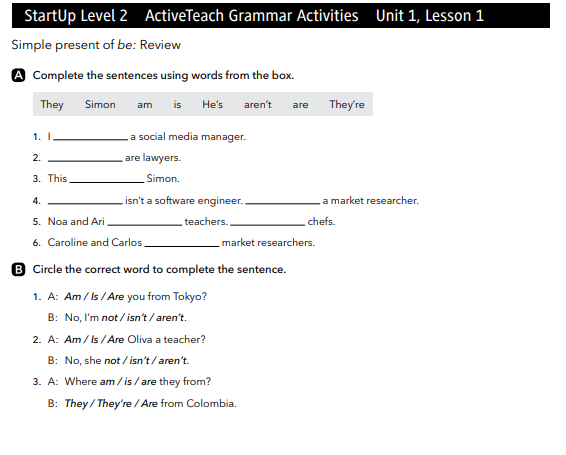 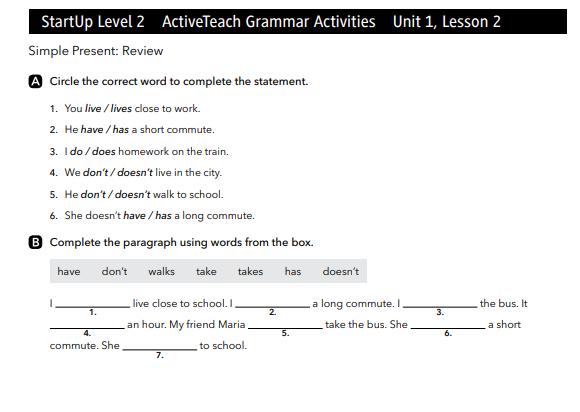 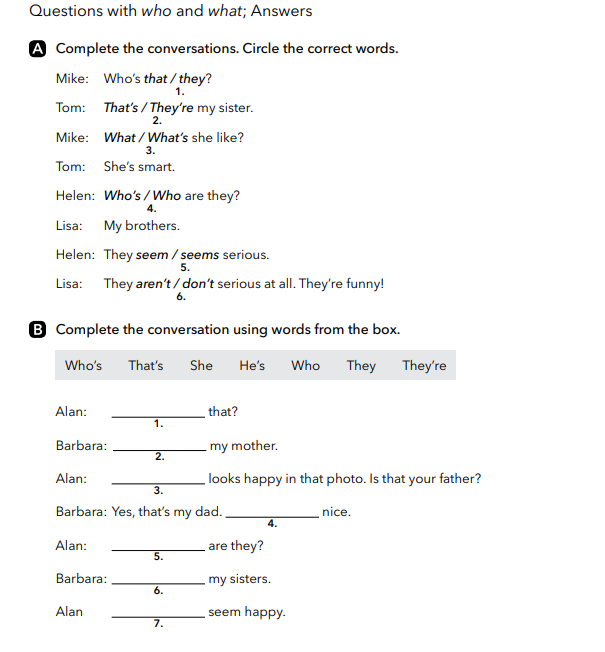 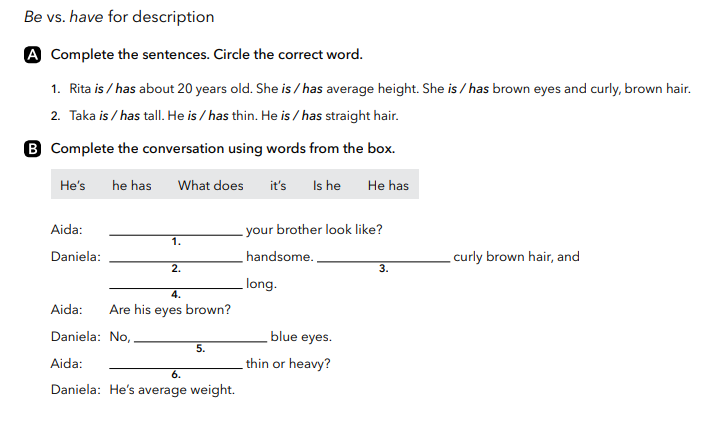 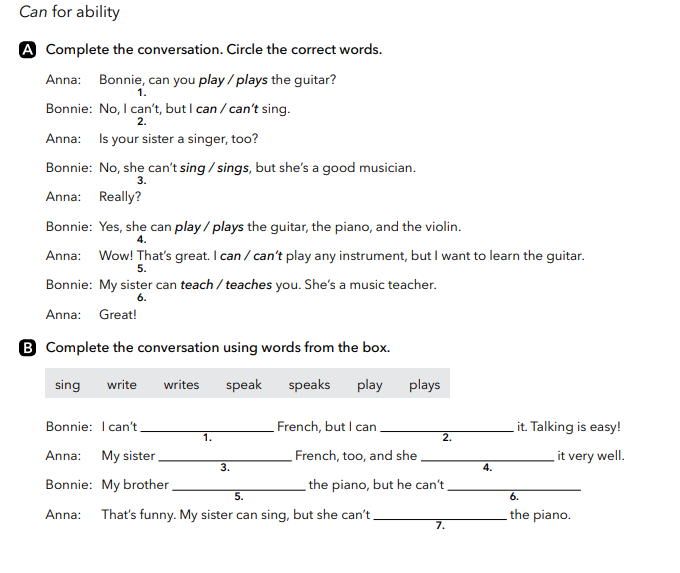 CONTENIDOSTEMAS Y SUBTEMASSECUENCIA DIDACTICAACTIVIDADESSECUENCIA DIDACTICAACTIVIDADESSECUENCIA DIDACTICAACTIVIDADESMATERIALES CURRICULARES DE APOYO Y RECURSOS DIDACTICOSBACH 3LUNES  SEPSTUDENT BOOK:PAGES 38-40WORKBOOK: PAGES  UNIT 3MARTES  SEPWORKBOOK: PAGES UNIT 3MIERCOLES  SEPWORKBOOK: PAGES UNIT 3JUEVES  SEPSTUDY GUIDE INICIODESARROLLOCIERRELIBROLIBROLIBROHOJAS IMPRESASBACH 3LUNES  SEPSTUDENT BOOK:PAGES 38-40WORKBOOK: PAGES  UNIT 3MARTES  SEPWORKBOOK: PAGES UNIT 3MIERCOLES  SEPWORKBOOK: PAGES UNIT 3JUEVES  SEPSTUDY GUIDE ANSWER BOOKANSWER BOOKANSWER BOOKUSE WORKSHEETSANSWER AND COMPARE ANSWER AND COMPAREANSWER AND COMPAREANSWER WORKSHEETSUSE PLATFORM USE PLATFORMUSE PLATFORMCOMPARE ANSWERS LIBROLIBROLIBROHOJAS IMPRESAS